Вариант №3Тест состоит из частей А и В. На его выполнение отводится 180 минут. Задания рекомендуется выполнять по порядку, не пропуская ни одного, даже самого легкого. Если задание не удается выполнить сразу, перейдите к следующему. Если останется время, вернитесь к пропущенным заданиям. При выполнении теста разрешено пользоваться калькулятором. Во всех тестовых заданиях, если специально не оговорено в условии, сопротивлением воздуха при движении тел следуетпренебречь, а ускорение свободного падения g следует полагать равным 10 м/с2. Универсальная газовая постоянная R=8,31 Дж/моль·К. Число Авогадро NA=6,02·1023 моль-1. Постоянная Больцмана k=1,38·10-23 Дж/К. Заряд электрона е=1,6·10-19 Кл. Масса электрона me=9,1·10-31 кг. Масса протона mр=1,672·10-27 кг. Масса нейтрона mn=1,674·10-27 кг. Скорость света в вакууме с=3·108 м/с. Постоянная Планка h=6,62·10-34 Дж с.Задания АК каждому заданию А даны несколько ответов, из которых только один верный. Выберите верный, по Вашему мнению, ответ. В бланке ответов под номером задания поставьте крестик (х) в клеточке, номер которой равен номеру выбранного Вами ответа.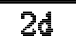 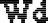 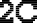 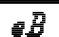 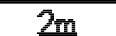 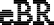 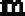 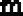 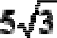 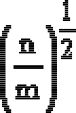 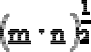 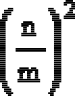 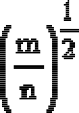 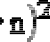 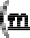 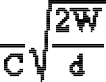 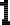 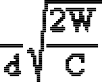 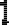 Задания B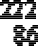 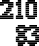 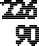 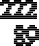 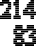 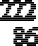 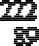 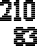 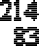 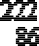 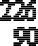 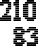 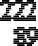 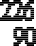 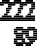 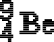 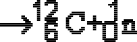 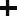 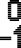 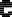 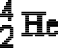 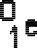 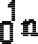 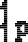 Ответы на задания B запишите на бланке ответов рядом с номером задания. Ответом может быть только целое число. Если в ответе получается дробное число, то округлите его до целого числа. Каждую цифру и знак «минус» (если число отрицательное) пишите раздельно по приведённым в бланке ответа образцам. Количество символов в числе (включая знак «минус») не должно превышать шести. Единицы измерения не пишите.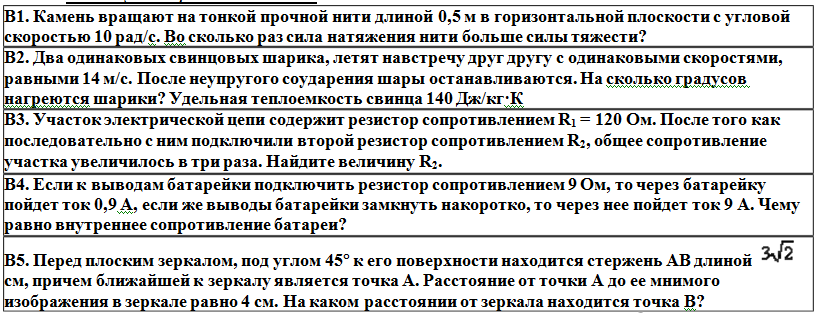 A1. Два тела, расстояние между которыми 12 м, начинают двигаться навстречу друг другу: первоеравномерно со скоростью 3 м/с, а второе из состояния покоя равноускоренно с ускорением 3 м/с2. Через какое время они встретятся?1) 2,33 с	2) 0,25 с	3) 4 с	4) 1,33 с	5) 2 сA2. Если два тела брошены под одним и тем же углом к горизонту с начальными скоростями v1 = v0и v1 = 5v0, то отношение дальностей полета этих тел S1/S2 будет равно1) 0,2	2) 5	3) 25	4) 0,5	5) 1,0A3. Грузик, имеющий массу 20 г и прикрепленный к концу невесомого стержня длиной 40 см,равномерно вращается в вертикальной плоскости, делая 2 оборота в секунду. Каково натяжение стержня, когда грузик проходит нижнюю точку своей траектории?1) 2,96 Н	2) 4,44 Н	3) 1,08 Н	4) 1,46 Н	5) 0,74 НA4. Динамометр, рассчитанный на 40 Н, имеет пружину жесткостью 500 Н/м. Какую работу нужносовершить, чтобы растянуть пружину от середины шкалы до последнего деления?1) 0,6Дж	2) 0,8Дж	3) 0,2Дж	4) 0,4Дж	5) 1,2ДжA5. Какая часть от всего объема айсберга находится над поверхностью воды? Плотность льда 900кг/м3.1) 0,1	2) 0,9	3) 0,2	4) 0,45	5) 0,3A6. Найдите массу молекулы азота1) 2,3 · 10-26 кг	2) 1,4 · 10-26 кг	3) 4,7 · 10-26 кг	4) 5,6 · 10-26 кг	5) 2,8 · 10-26 кгA7. Известны следующие параметры идеального газа: давление, абсолютная температура имолярная масса. Укажите выражение, позволяющее определить плотность газа.1)2)	3)	4)	5)A8. В некотором процессе газ совершил работу, равную 2 МДж, а его внутренняя энергияуменьшилась на 3 МДж. Какое количество теплоты передал газ в этом процессе в окружающую среду?1) 4 МДж	2) 1 МДж	3) 3 МДж	4) 2 МДж	5) 5 МДжA9. Тело массы 5 кг совершает гармонические колебания с амплитудой 10 см. Если максимальнаякинетическая энергия колеблющегося тела равна 2,5 Дж, то период колебаний равен1) 2,12 с	2) 0,38 с	3) 0,63 с	4) 0,86 с	5) 0,72 сA10. Два одинаковых шарика с зарядами 8 нКл и 2 нКл первоначально находились на расстоянии rдруг от друга. Затем шарики соединили вместе и вновь раздвинули. На каком расстоянии друг от друга их следует поместить, чтобы сила взаимодействия между ними была такой же, как и в первоначальном состоянии?1) 1,25r	2) 0,8r	3) 0,64r	4) 2r	5) 0,25rA11. Пластины плоского конденсатора емкостью С располагаются на расстоянии d друг от друга.Энергия конденсатора равна W. Какова напряженность электрического поля внутри конденсатора?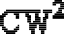 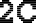 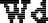 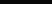 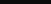 1)	2)	3)	4)	5)A12. Из проволоки сопротивлением 16 Ом сделали квадратную рамку ABCD. Точки А и Вподключили к источнику с напряжением 9 В. Какова потребляемая от источника мощность тока?1) 27 Вт	2) 144 Вт	3) 20 Вт	4) 36 Вт	5) 5 ВтA13. Электрон движется по окружности радиуса R в однородном магнитном поле, величинамагнитной индукции которого В. Найти угловую частоту обращения электрона по окружности. (е -заряд электрона, m - масса электрона)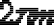 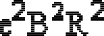 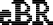 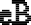 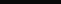 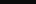 3)1)	2)	4)	5)A14. Катушка площадью 10 см2, содержащая 100 витков провода, помещена в однородное магнитное поле с индукцией 8 мТл так, что ее ось параллельна линиям магнитной индукции. Сопротивление катушки 10 Ом. Определить какой заряд пройдет по катушке, если выключить магнитное поле.1) 100 мкКл	2) 20 мкКл	3) 80 мкКл	4) 5 мкКл	5) 1 мкКлA15. Если тело совершает колебания по закону косинуса с амплитудой 10 см и начальной фазой p/6,то в начальный момент времени смещение тела от положения равновесия равно1)	см	2) 6 см	3) 10 см	4) 0 см	5) 5 смA16. Два пружинных маятника имеют пружины с отношением коэффициентов упругости k1/k2 = n.Отношение масс грузов m1/m2 = m. Каково при этом отношение периодов колебаний маятников Т1/Т2 =?2)	5)1)	3)	4)A17. Предмет находится дальше от собирающей линзы, чем ее передний фокус, на 10 см, а экран, накотором получается четкое изображение предмета, расположен за задним фокусом линзы на расстоянии 40 см от него. Найти оптическую силу линзы.1) 2 дптр	2) 5 дптр	3) 0,5 дптр	4) 4 дптр	5) 1 дптрA18. Угол падения солнечных лучей на землю равен 30°. Под каким углом к горизонту надо расположить плоское зеркало, что бы направить лучи вертикально вниз?1) 45°	2) 30°	3) 60°	4) 15°	5) 90°A19. Передатчик, установленный на борту космического корабля «Восток», работал на частоте 20МГц. Определите длину излучаемых радиоволн1) 60 м	2) 6 м	3) 15 м	4) 0,05 м	5) 40 мA20. Какие из перечисленных ядер содержат одинаковое число протонов: Ac,	Bi?1)	Rn и	Ac 2)	Bi и	Bi	3)	Rn и	Th 4)	Bi иA20. Какие из перечисленных ядер содержат одинаковое число протонов: Ac,	Bi?1)	Rn и	Ac 2)	Bi и	Bi	3)	Rn и	Th 4)	Bi иA20. Какие из перечисленных ядер содержат одинаковое число протонов: Ac,	Bi?1)	Rn и	Ac 2)	Bi и	Bi	3)	Rn и	Th 4)	Bi иRn,Ac 5)Bi,ThиTh,AcA21. Какая частица вызывает ядерную реакцию1)	2)	3)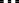 4)?5)5)5)5)